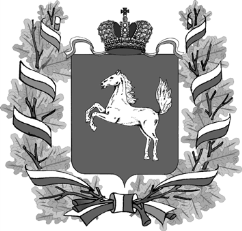 департамент ЖКХ и государственного жилищного надзора Томской области ПРИКАЗ17.09.2013                                                                                                    № 21                                                                              г. ТомскОб утверждении Порядка проведения мониторинга технического состояния многоквартирных домов, расположенных на территории Томской областиВ соответствии со статьей 8 Закона Томской области от 07.06.2013 № 116-ОЗ «Об организации проведения капитального ремонта общего имущества в многоквартирных домах на территории Томской области», Положением о Департаменте ЖКХ и государственного жилищного надзора Томской области, утвержденным постановлением Губернатора Томской области от 03.10.2012 № 117ПРИКАЗЫВАЮ:Утвердить прилагаемый Порядок проведения мониторинга технического состояния многоквартирных домов, расположенных на территории Томской области.Настоящий приказ вступает в силу со дня его официального опубликования.Контроль за исполнением настоящего приказа возложить на заместителя начальника Департамента по организационно-правовой работе и государственному жилищному надзору Михайлова А.А. И.о. начальника Департамента							          Ю.И. БаевУтвержденприказом Департамента ЖКХ,государственного жилищного надзора Томской областиот 17.09.2013 № 21Порядок проведения мониторинга технического состояния многоквартирных домов, расположенных на территории Томской областиОбщие положенияНастоящий Порядок проведения мониторинга технического состояния многоквартирных домов, расположенных на территории Томской области (далее – Порядок) устанавливает основные требования к ведению мониторинга технического состояния многоквартирных домов в целях обеспечения своевременного проведения капитального ремонта общего имущества в многоквартирных домах и ежегодной актуализации региональной программы капитального ремонта общего имущества многоквартирных домов Томской области.В настоящем Порядке применяются следующие понятия:мониторинг технического состояния многоквартирного дома – комплекс мероприятий по оценке технического состояния многоквартирных домов на территории Томской области, сбору и систематизации результатов указанной оценки в целях формирования и актуализации региональной программы проведения капитального ремонта;объект мониторинга – многоквартирный жилой дом, его основные конструктивные элементы, влияющие на его прочность и эксплуатационные характеристики, подлежащие мониторингу инженерные системы, обеспечивающие тепло-, водо-, энергосбережение дома, инженерное оборудование дома;техническое состояние многоквартирного дома – совокупность свойств многоквартирного дома и его элементов, подверженная изменению в течение срока нормативной эксплуатации;физический износ конструктивных элементов – ухудшение технического состояния конструктивных элементов (потеря первоначальных эксплуатационных, механических и других качеств);многоквартирный дом – используется в значении, определённом в постановлении Правительства Российской Федерации от 28.01.2006 № 47 «Об утверждении Положения о признании помещения жилым помещением, жилого помещения непригодным для проживания и многоквартирного дома аварийным и подлежащим сносу или реконструкции»        (в редакции постановлений Правительства Российской Федерации от 02.08.2007 № 494, от 08.04.2013 № 311).Порядок проведения мониторингаМониторинг технического состояния многоквартирных домов организуется Департаментом ЖКХ и государственного жилищного надзора Томской области (далее – Департамент) совместно с фондом «Региональный фонд капитального ремонта многоквартирных домов Томской области» (далее – Фонд).Мониторинг технического состояния многоквартирных домов осуществляется на основании данных о техническом состоянии многоквартирных домов, предоставляемых органами местного самоуправления муниципальных образований Томской области, с привлечением специалистов:управляющих организаций, товариществ собственников жилья, жилищных кооперативов, жилищно-строительных кооперативовиных специализированных потребительских кооперативов, лиц, оказывающих услуги (выполняющих работы) по содержанию и ремонту общего имущества собственников помещений в многоквартирных домах на основании договоров, предусматривающих оказание таких услуг (выполнение таких работ) при непосредственном способе управления.При проведении мониторинга технического состояния многоквартирных  домов проводятся следующие мероприятия:выявление наличия технического паспорта и технической документации на многоквартирный дом;визуальный осмотр;инструментальный контроль.В случае недостатка сведений, полученных при проведении мероприятий указанных в подпункте 2.3.1 пункта 2.3 настоящего Порядка, для определения технического состояния многоквартирного дома, его конструктивных элементов и инженерного оборудования проводится визуальный осмотр дома, его конструктивных элементов и инженерного оборудования. В ходе визуального осмотра собираются и анализируются следующие документы:архивные материалы, содержащие информацию о техническом состоянии общего имущества многоквартирного дома;дефектные ведомости;документы о выполненных ремонтных работах;акты и предписания специализированных организаций о состоянии инженерного оборудования;акты аварий;акты (письма) по жалобам (обращениям) граждан, собственников, пользователей помещений многоквартирного дома (их законных представителей), органов государственной власти и органов местного самоуправления, организаций всех видов собственности независимо от организационно-правовых форм по вопросам технического состояния, содержания и ремонта общего имущества многоквартирного дома, управления многоквартирным домом, качества и количества предоставления жилищно-коммунальных услуг.В случае если информации, которая была получена путем применения способов наблюдения, указанных в подпунктах 2.3.1 и 2.3.2 пункта 2.3 настоящего Порядка, недостаточно для определения технического состояния конструктивного элемента многоквартирного дома, в отношении такого конструктивного элемента многоквартирного дома проводится инструментальный контроль.При инструментальном контроле за техническим состоянием конструктивного элемента многоквартирного дома с учетом анализа информации, полученной в соответствии с пунктом 2.4 настоящего Порядка, оцениваются и описываются все дефекты и повреждения данного конструктивного элемента многоквартирного дома в формулировках признаков физического износа.Результаты проведенного мониторинга технического состояния многоквартирных домов, а также предложения о сроках проведения капитальных ремонтов многоквартирных домов предоставляются органами местного самоуправления муниципальных образований Томской области в Департамент по формам согласно приложениям № 1 и № 2 к настоящему Порядку.Информация, полученная в результате применения одного или нескольких способов системы наблюдения, указанных в пункте 2.3 настоящего Порядка, оценивается в соответствии с разделом 3 настоящего Порядка.Оценка технического состояния конструктивных элементовмногоквартирного домаОценка технического состояния осуществляется в отношении каждого вида конструктивного элемента многоквартирного дома, указанного в разделе 5 настоящего Порядка, путем:анализа фактического срока эксплуатации и срока эффективной эксплуатации конструктивного элемента многоквартирного дома до капитального ремонта конструктивного элемента от даты ввода многоквартирного дома в эксплуатацию;анализа сведений о проведенных работах по капитальному ремонту конструктивного элемента многоквартирного дома;анализа сведений о проведении капитального ремонта конструктивного элемента многоквартирного дома в связи с аварийной, чрезвычайной, техногенной ситуациями.В случае если в отношении конструктивного элемента многоквартирного дома имеются (имеется) заключения специализированной организации и (или) заключения межведомственной комиссии о необходимости и возможности проведения капитального ремонта, оценка его технического состояния проводится на основании указанных заключений (указанного заключения).Сроки эффективной эксплуатации конструктивного элемента многоквартирного дома до капитального ремонта конструктивного элемента определяются в соответствии с нормативно-технической документацией в строительстве.Сроки проведения мониторингаОрганы местного самоуправления, осуществляющие муниципальный жилищный контроль, представляют в Департамент имеющиеся у них сведения о техническом состоянии конструктивных элементов многоквартирных домов, расположенных на территории определенного муниципального образования. В случае изменения сведений о техническом состоянии конструктивных элементов органы местного самоуправления, осуществляющие муниципальный жилищный контроль, в течение пяти рабочих дней со дня фиксации данных изменений дополнительно представляют в Департамент соответствующую информацию.Информация о техническом состоянии конструктивных элементов многоквартирных домов, полученная Департаментом в соответствии с пунктом 4.1 и пунктом 2.3 настоящего Порядка, обрабатывается в соответствии с разделом 3 настоящего Порядка.Виды основных конструктивных элементов многоквартирного дома,в отношении которых проводится мониторингВиды основных конструктивных элементов многоквартирного дома, в отношении которых проводится мониторинг:внутридомовая инженерная система электро-, тепло-, газо-, водоснабжения, водоотведения;лифтовое оборудование, лифтовая шахта;крыша, устройства выходов на кровлю;подвальные помещения, относящиеся к общему имуществу в многоквартирном доме;фасад;фундамент многоквартирного дома;несущие и ненесущие строительные конструкции, включая несущие и ненесущие стены, плиты перекрытий, несущие колонны, промежуточные и поэтажные лестничные площадки, лестничные марши, ступени, косоуры;кровельное покрытие;выходы из подъездов здания (крыльца), из подвалов и цокольных этажей;система мусороудаления;иные объекты, предназначенные для обслуживания и эксплуатации многоквартирного дома, включая трансформаторные подстанции, тепловые пункты, предназначенные для обслуживания одного многоквартирного дома, расположенные в границах земельного участка, на котором расположен многоквартирный дом.Заключительные положенияМониторинг не проводится в отношении многоквартирных домов:признанных в установленном Правительством Российской Федерации порядке аварийными и подлежащими сносу;расположенных на земельных участках, в отношении которых в соответствии с Жилищным кодексом Российской Федерации приняты решения об изъятии для государственных или муниципальных нужд.Информация, содержащая сведения о мероприятиях мониторинга, об оценке технического состояния конструктивных элементов многоквартирного дома, размещается на официальном сайте Департамента и Фонда в информационно-телекоммуникационной сети "Интернет".Приложение № 1Приложение № 1Приложение № 1к Порядку проведения мониторингак Порядку проведения мониторингак Порядку проведения мониторингак Порядку проведения мониторингак Порядку проведения мониторингак Порядку проведения мониторингатехнического состояния многоквартирныхтехнического состояния многоквартирныхтехнического состояния многоквартирныхтехнического состояния многоквартирныхтехнического состояния многоквартирныхтехнического состояния многоквартирныхдомов, рассположенных на территориидомов, рассположенных на территориидомов, рассположенных на территориидомов, рассположенных на территориидомов, рассположенных на территориидомов, рассположенных на территорииТомской областиТомской областиТомской областиТомской областиТомской областиТомской областиформа 1-КРИнформация о многоквартирных домах на территории муниципального образованияИнформация о многоквартирных домах на территории муниципального образованияИнформация о многоквартирных домах на территории муниципального образованияИнформация о многоквартирных домах на территории муниципального образованияИнформация о многоквартирных домах на территории муниципального образованияИнформация о многоквартирных домах на территории муниципального образованияИнформация о многоквартирных домах на территории муниципального образованияИнформация о многоквартирных домах на территории муниципального образованияИнформация о многоквартирных домах на территории муниципального образованияИнформация о многоквартирных домах на территории муниципального образованияИнформация о многоквартирных домах на территории муниципального образованияИнформация о многоквартирных домах на территории муниципального образованияИнформация о многоквартирных домах на территории муниципального образованияИнформация о многоквартирных домах на территории муниципального образованияИнформация о многоквартирных домах на территории муниципального образованияИнформация о многоквартирных домах на территории муниципального образованияИнформация о многоквартирных домах на территории муниципального образованияИнформация о многоквартирных домах на территории муниципального образованияИнформация о многоквартирных домах на территории муниципального образованияИнформация о многоквартирных домах на территории муниципального образованияИнформация о многоквартирных домах на территории муниципального образования_______________________________________________________________________________________________________________________________________________________________________________________________________________________________________________________________________________________________________________________________________________________________________________________________________________________________________________________________________________________________________________________________________________________________________________________________________________________________________________________________________________________________________________________________________________________________________________________________________________________________________________________________________________________________________________________________________________________________________________________________________________________________________________________________________________________________________________________________________________________________________________________________________________________________________________________________________________________(наименование муниципального образования)(наименование муниципального образования)(наименование муниципального образования)(наименование муниципального образования)(наименование муниципального образования)(наименование муниципального образования)(наименование муниципального образования)(наименование муниципального образования)(наименование муниципального образования)(наименование муниципального образования)(наименование муниципального образования)(наименование муниципального образования)(наименование муниципального образования)(наименование муниципального образования)(наименование муниципального образования)(наименование муниципального образования)(наименование муниципального образования)(наименование муниципального образования)(наименование муниципального образования)(наименование муниципального образования)(наименование муниципального образования)№ п/пАдрес МКДГодГодМатериал стен (каменные/кирпичные, панельные, блочные, смешанные, деревянные, прочие)Количество этажей (если МКД разноэтажный, то указывается                                                                   максимальное количество этажей)Количество подъездовОбщая площадь МКД (включает площади жилых и нежилых помещений, мест общего пользования)Общая площадь жилых и нежилых помещений многоквартирного дома (без учета помещений, относящихся к общему имуществу собственников)Сети электроснабженияСети электроснабженияСети теплоснабженияСети теплоснабженияСети газоснабженияСети газоснабженияСети холодного водоснабженияСети холодного водоснабженияСети горячего водоснабженияСети горячего водоснабженияСистема водоотведенияСистема водоотведения№ п/пАдрес МКДввода в эксплуатациюзавершение последнего капитального ремонтаМатериал стен (каменные/кирпичные, панельные, блочные, смешанные, деревянные, прочие)Количество этажей (если МКД разноэтажный, то указывается                                                                   максимальное количество этажей)Количество подъездовОбщая площадь МКД (включает площади жилых и нежилых помещений, мест общего пользования)Общая площадь жилых и нежилых помещений многоквартирного дома (без учета помещений, относящихся к общему имуществу собственников)Протяженность сетейФактическая стоимость ремонтных работ по форме КС-2 на 1 ед.Протяженность сетейФактическая стоимость ремонтных работ по форме КС-2 на 1 ед.Протяженность сетейФактическая стоимость ремонтных работ по форме КС-2 на 1 ед.Протяженность сетей Фактическая стоимость ремонтных работ по форме КС-2 на 1 ед.Протяженность сетейФактическая стоимость ремонтных работ по форме КС-2 на 1 ед.Протяженность системы Фактическая стоимость ремонтных работ по форме КС-2 на 1 ед.№ п/пАдрес МКДввода в эксплуатациюзавершение последнего капитального ремонтаМатериал стен (каменные/кирпичные, панельные, блочные, смешанные, деревянные, прочие)Количество этажей (если МКД разноэтажный, то указывается                                                                   максимальное количество этажей)Количество подъездовкв.мкв.мпог.мруб.пог.мруб.пог.мруб.пог.мруб.пог.мруб.пог.мруб.1234567891011121314151617181920211.г. XXXX, ул. YYYY,                             д. ZZZ1986Панельные   9   5форма 1-КР (продолжение)Коллективные (общедомовые) ПУ и УУКоллективные (общедомовые) ПУ и УУКоллективные (общедомовые) ПУ и УУКоллективные (общедомовые) ПУ и УУКоллективные (общедомовые) ПУ и УУКоллективные (общедомовые) ПУ и УУКоллективные (общедомовые) ПУ и УУКоллективные (общедомовые) ПУ и УУКоллективные (общедомовые) ПУ и УУКоллективные (общедомовые) ПУ и УУЛифты Лифты КрышаКрышаПодвальные помещения, относящиеся к общему имуществу собственников Подвальные помещения, относящиеся к общему имуществу собственников ФасадыФасадыФундаментыФундаментыКоличество ПУ тепловой энергии Количество ПУ горячей водыКоличество ПУ холодной водыКоличество ПУ электрической энергииКоличество УУСтоимость установки ПУ тепловой энергии на 1 ед.Стоимость установки ПУ горячей воды на 1 ед.Стоимость установки ПУ холодной воды на 1 ед.Стоимость установки УУ на 1 ед.Стоимость установки ПУ и УУ на 1 ед.Количество лифтовФактическая стоимость ремонта или замены лифтового оборудования, признанного непригодным для эксплуатации, ремонта лифтовых шахт по форме КС-2 на 1 ед.Площадь крышиФактическая стоимость ремонта крыши, в том числе переустройства невентилируемой крыши на вентилируемую крышу, устройстав выходов на кровлю по форме КС-2 на 1 кв.м. площади крышиПлощадь помещенийФактическая стоимость ремонта по форме КС-2 на 1 кв.м. площади подвальных помещенийПлощадь фасадовФактическая стоимость утепления и ремонта фасадов по форме КС-2 на 1 кв.м площади фасадовПлощадь фундаментаФактическая стоимость ремонта фундамента по форме КС-2 на 1 кв.м площади фундаментаед.ед.ед.ед.ед.руб.руб.руб.руб.руб.ед.руб.кв.мруб.кв.мруб.кв.мруб.кв.мруб.2223242526272829303132333435363738394041Примечание:Примечание:1) МКД - многоквартирный дом,1) МКД - многоквартирный дом,1) МКД - многоквартирный дом,1) МКД - многоквартирный дом,2) ПУ - приборы учета потребления коммунальных ресурсов,2) ПУ - приборы учета потребления коммунальных ресурсов,2) ПУ - приборы учета потребления коммунальных ресурсов,2) ПУ - приборы учета потребления коммунальных ресурсов,2) ПУ - приборы учета потребления коммунальных ресурсов,2) ПУ - приборы учета потребления коммунальных ресурсов,2) ПУ - приборы учета потребления коммунальных ресурсов,2) ПУ - приборы учета потребления коммунальных ресурсов,3) УУ - узлы управления и регулирования потребления коммунальных ресурсов.3) УУ - узлы управления и регулирования потребления коммунальных ресурсов.3) УУ - узлы управления и регулирования потребления коммунальных ресурсов.3) УУ - узлы управления и регулирования потребления коммунальных ресурсов.3) УУ - узлы управления и регулирования потребления коммунальных ресурсов.3) УУ - узлы управления и регулирования потребления коммунальных ресурсов.3) УУ - узлы управления и регулирования потребления коммунальных ресурсов.3) УУ - узлы управления и регулирования потребления коммунальных ресурсов.3) УУ - узлы управления и регулирования потребления коммунальных ресурсов.3) УУ - узлы управления и регулирования потребления коммунальных ресурсов.4) В случае отсутствия какого-либо вида внутридомовых инженерных систем в графе указывается пометка - НЕТ.4) В случае отсутствия какого-либо вида внутридомовых инженерных систем в графе указывается пометка - НЕТ.4) В случае отсутствия какого-либо вида внутридомовых инженерных систем в графе указывается пометка - НЕТ.4) В случае отсутствия какого-либо вида внутридомовых инженерных систем в графе указывается пометка - НЕТ.4) В случае отсутствия какого-либо вида внутридомовых инженерных систем в графе указывается пометка - НЕТ.4) В случае отсутствия какого-либо вида внутридомовых инженерных систем в графе указывается пометка - НЕТ.4) В случае отсутствия какого-либо вида внутридомовых инженерных систем в графе указывается пометка - НЕТ.4) В случае отсутствия какого-либо вида внутридомовых инженерных систем в графе указывается пометка - НЕТ.4) В случае отсутствия какого-либо вида внутридомовых инженерных систем в графе указывается пометка - НЕТ.4) В случае отсутствия какого-либо вида внутридомовых инженерных систем в графе указывается пометка - НЕТ.4) В случае отсутствия какого-либо вида внутридомовых инженерных систем в графе указывается пометка - НЕТ.4) В случае отсутствия какого-либо вида внутридомовых инженерных систем в графе указывается пометка - НЕТ.4) В случае отсутствия какого-либо вида внутридомовых инженерных систем в графе указывается пометка - НЕТ.4) В случае отсутствия какого-либо вида внутридомовых инженерных систем в графе указывается пометка - НЕТ.5) В случае технической невозможности установки ПУ, УУ (составлен акт в соответствии с приказом Минрегиона № 627), в графе указывается пометка - АКТ.5) В случае технической невозможности установки ПУ, УУ (составлен акт в соответствии с приказом Минрегиона № 627), в графе указывается пометка - АКТ.5) В случае технической невозможности установки ПУ, УУ (составлен акт в соответствии с приказом Минрегиона № 627), в графе указывается пометка - АКТ.5) В случае технической невозможности установки ПУ, УУ (составлен акт в соответствии с приказом Минрегиона № 627), в графе указывается пометка - АКТ.5) В случае технической невозможности установки ПУ, УУ (составлен акт в соответствии с приказом Минрегиона № 627), в графе указывается пометка - АКТ.5) В случае технической невозможности установки ПУ, УУ (составлен акт в соответствии с приказом Минрегиона № 627), в графе указывается пометка - АКТ.5) В случае технической невозможности установки ПУ, УУ (составлен акт в соответствии с приказом Минрегиона № 627), в графе указывается пометка - АКТ.5) В случае технической невозможности установки ПУ, УУ (составлен акт в соответствии с приказом Минрегиона № 627), в графе указывается пометка - АКТ.5) В случае технической невозможности установки ПУ, УУ (составлен акт в соответствии с приказом Минрегиона № 627), в графе указывается пометка - АКТ.5) В случае технической невозможности установки ПУ, УУ (составлен акт в соответствии с приказом Минрегиона № 627), в графе указывается пометка - АКТ.5) В случае технической невозможности установки ПУ, УУ (составлен акт в соответствии с приказом Минрегиона № 627), в графе указывается пометка - АКТ.5) В случае технической невозможности установки ПУ, УУ (составлен акт в соответствии с приказом Минрегиона № 627), в графе указывается пометка - АКТ.5) В случае технической невозможности установки ПУ, УУ (составлен акт в соответствии с приказом Минрегиона № 627), в графе указывается пометка - АКТ.5) В случае технической невозможности установки ПУ, УУ (составлен акт в соответствии с приказом Минрегиона № 627), в графе указывается пометка - АКТ.5) В случае технической невозможности установки ПУ, УУ (составлен акт в соответствии с приказом Минрегиона № 627), в графе указывается пометка - АКТ.5) В случае технической невозможности установки ПУ, УУ (составлен акт в соответствии с приказом Минрегиона № 627), в графе указывается пометка - АКТ.5) В случае технической невозможности установки ПУ, УУ (составлен акт в соответствии с приказом Минрегиона № 627), в графе указывается пометка - АКТ.5) В случае технической невозможности установки ПУ, УУ (составлен акт в соответствии с приказом Минрегиона № 627), в графе указывается пометка - АКТ.5) В случае технической невозможности установки ПУ, УУ (составлен акт в соответствии с приказом Минрегиона № 627), в графе указывается пометка - АКТ.6) Стоимость ремонтных работ указывается на основании стоимости фактически оказанных услуг и (или) выполненных работ по капитальному ремонту6) Стоимость ремонтных работ указывается на основании стоимости фактически оказанных услуг и (или) выполненных работ по капитальному ремонту6) Стоимость ремонтных работ указывается на основании стоимости фактически оказанных услуг и (или) выполненных работ по капитальному ремонту6) Стоимость ремонтных работ указывается на основании стоимости фактически оказанных услуг и (или) выполненных работ по капитальному ремонту6) Стоимость ремонтных работ указывается на основании стоимости фактически оказанных услуг и (или) выполненных работ по капитальному ремонту6) Стоимость ремонтных работ указывается на основании стоимости фактически оказанных услуг и (или) выполненных работ по капитальному ремонту6) Стоимость ремонтных работ указывается на основании стоимости фактически оказанных услуг и (или) выполненных работ по капитальному ремонту6) Стоимость ремонтных работ указывается на основании стоимости фактически оказанных услуг и (или) выполненных работ по капитальному ремонту6) Стоимость ремонтных работ указывается на основании стоимости фактически оказанных услуг и (или) выполненных работ по капитальному ремонту6) Стоимость ремонтных работ указывается на основании стоимости фактически оказанных услуг и (или) выполненных работ по капитальному ремонту6) Стоимость ремонтных работ указывается на основании стоимости фактически оказанных услуг и (или) выполненных работ по капитальному ремонту6) Стоимость ремонтных работ указывается на основании стоимости фактически оказанных услуг и (или) выполненных работ по капитальному ремонту6) Стоимость ремонтных работ указывается на основании стоимости фактически оказанных услуг и (или) выполненных работ по капитальному ремонту6) Стоимость ремонтных работ указывается на основании стоимости фактически оказанных услуг и (или) выполненных работ по капитальному ремонту6) Стоимость ремонтных работ указывается на основании стоимости фактически оказанных услуг и (или) выполненных работ по капитальному ремонту6) Стоимость ремонтных работ указывается на основании стоимости фактически оказанных услуг и (или) выполненных работ по капитальному ремонту6) Стоимость ремонтных работ указывается на основании стоимости фактически оказанных услуг и (или) выполненных работ по капитальному ремонту6) Стоимость ремонтных работ указывается на основании стоимости фактически оказанных услуг и (или) выполненных работ по капитальному ремонтумногоквартирных домов данного типа за предшествующие один-три года. Предоставление форм КС-2 обязательно.многоквартирных домов данного типа за предшествующие один-три года. Предоставление форм КС-2 обязательно.многоквартирных домов данного типа за предшествующие один-три года. Предоставление форм КС-2 обязательно.многоквартирных домов данного типа за предшествующие один-три года. Предоставление форм КС-2 обязательно.многоквартирных домов данного типа за предшествующие один-три года. Предоставление форм КС-2 обязательно.многоквартирных домов данного типа за предшествующие один-три года. Предоставление форм КС-2 обязательно.многоквартирных домов данного типа за предшествующие один-три года. Предоставление форм КС-2 обязательно.многоквартирных домов данного типа за предшествующие один-три года. Предоставление форм КС-2 обязательно.многоквартирных домов данного типа за предшествующие один-три года. Предоставление форм КС-2 обязательно.многоквартирных домов данного типа за предшествующие один-три года. Предоставление форм КС-2 обязательно.многоквартирных домов данного типа за предшествующие один-три года. Предоставление форм КС-2 обязательно.многоквартирных домов данного типа за предшествующие один-три года. Предоставление форм КС-2 обязательно.многоквартирных домов данного типа за предшествующие один-три года. Предоставление форм КС-2 обязательно.многоквартирных домов данного типа за предшествующие один-три года. Предоставление форм КС-2 обязательно.Приложение № 2Приложение № 2Приложение № 2Приложение № 2к Порядку проведения мониторингак Порядку проведения мониторингак Порядку проведения мониторингак Порядку проведения мониторингак Порядку проведения мониторингак Порядку проведения мониторингак Порядку проведения мониторингак Порядку проведения мониторингак Порядку проведения мониторингатехнического состояния многоквартирныхтехнического состояния многоквартирныхтехнического состояния многоквартирныхтехнического состояния многоквартирныхтехнического состояния многоквартирныхтехнического состояния многоквартирныхтехнического состояния многоквартирныхтехнического состояния многоквартирныхтехнического состояния многоквартирныхдомов, рассположенных на территориидомов, рассположенных на территориидомов, рассположенных на территориидомов, рассположенных на территориидомов, рассположенных на территориидомов, рассположенных на территориидомов, рассположенных на территориидомов, рассположенных на территориидомов, рассположенных на территорииТомской областиТомской областиТомской областиТомской областиТомской областиТомской областиТомской областиТомской областиТомской областиПредлагаемые сроки проведения работ по капитальному ремонту многоквартирных домов, расположенных на территории муниципального образования "_________________________"Предлагаемые сроки проведения работ по капитальному ремонту многоквартирных домов, расположенных на территории муниципального образования "_________________________"Предлагаемые сроки проведения работ по капитальному ремонту многоквартирных домов, расположенных на территории муниципального образования "_________________________"Предлагаемые сроки проведения работ по капитальному ремонту многоквартирных домов, расположенных на территории муниципального образования "_________________________"Предлагаемые сроки проведения работ по капитальному ремонту многоквартирных домов, расположенных на территории муниципального образования "_________________________"Предлагаемые сроки проведения работ по капитальному ремонту многоквартирных домов, расположенных на территории муниципального образования "_________________________"Предлагаемые сроки проведения работ по капитальному ремонту многоквартирных домов, расположенных на территории муниципального образования "_________________________"Предлагаемые сроки проведения работ по капитальному ремонту многоквартирных домов, расположенных на территории муниципального образования "_________________________"Предлагаемые сроки проведения работ по капитальному ремонту многоквартирных домов, расположенных на территории муниципального образования "_________________________"Предлагаемые сроки проведения работ по капитальному ремонту многоквартирных домов, расположенных на территории муниципального образования "_________________________"Предлагаемые сроки проведения работ по капитальному ремонту многоквартирных домов, расположенных на территории муниципального образования "_________________________"Предлагаемые сроки проведения работ по капитальному ремонту многоквартирных домов, расположенных на территории муниципального образования "_________________________"Предлагаемые сроки проведения работ по капитальному ремонту многоквартирных домов, расположенных на территории муниципального образования "_________________________"Предлагаемые сроки проведения работ по капитальному ремонту многоквартирных домов, расположенных на территории муниципального образования "_________________________"Предлагаемые сроки проведения работ по капитальному ремонту многоквартирных домов, расположенных на территории муниципального образования "_________________________"Предлагаемые сроки проведения работ по капитальному ремонту многоквартирных домов, расположенных на территории муниципального образования "_________________________"Предлагаемые сроки проведения работ по капитальному ремонту многоквартирных домов, расположенных на территории муниципального образования "_________________________"Предлагаемые сроки проведения работ по капитальному ремонту многоквартирных домов, расположенных на территории муниципального образования "_________________________"Предлагаемые сроки проведения работ по капитальному ремонту многоквартирных домов, расположенных на территории муниципального образования "_________________________"Предлагаемые сроки проведения работ по капитальному ремонту многоквартирных домов, расположенных на территории муниципального образования "_________________________"Предлагаемые сроки проведения работ по капитальному ремонту многоквартирных домов, расположенных на территории муниципального образования "_________________________"Предлагаемые сроки проведения работ по капитальному ремонту многоквартирных домов, расположенных на территории муниципального образования "_________________________"Предлагаемые сроки проведения работ по капитальному ремонту многоквартирных домов, расположенных на территории муниципального образования "_________________________"Предлагаемые сроки проведения работ по капитальному ремонту многоквартирных домов, расположенных на территории муниципального образования "_________________________"Предлагаемые сроки проведения работ по капитальному ремонту многоквартирных домов, расположенных на территории муниципального образования "_________________________"Предлагаемые сроки проведения работ по капитальному ремонту многоквартирных домов, расположенных на территории муниципального образования "_________________________"Предлагаемые сроки проведения работ по капитальному ремонту многоквартирных домов, расположенных на территории муниципального образования "_________________________"Предлагаемые сроки проведения работ по капитальному ремонту многоквартирных домов, расположенных на территории муниципального образования "_________________________"Предлагаемые сроки проведения работ по капитальному ремонту многоквартирных домов, расположенных на территории муниципального образования "_________________________"Предлагаемые сроки проведения работ по капитальному ремонту многоквартирных домов, расположенных на территории муниципального образования "_________________________"Предлагаемые сроки проведения работ по капитальному ремонту многоквартирных домов, расположенных на территории муниципального образования "_________________________"Предлагаемые сроки проведения работ по капитальному ремонту многоквартирных домов, расположенных на территории муниципального образования "_________________________"Предлагаемые сроки проведения работ по капитальному ремонту многоквартирных домов, расположенных на территории муниципального образования "_________________________"Предлагаемые сроки проведения работ по капитальному ремонту многоквартирных домов, расположенных на территории муниципального образования "_________________________"Предлагаемые сроки проведения работ по капитальному ремонту многоквартирных домов, расположенных на территории муниципального образования "_________________________"__________________________________________________________________________________________________________________________________________________________________________________________________________________________________________________________________________________________________________________________________________________________________________________________________________________________________________________________________________________________________________________________________________________________________________________________________________________________________________________________________________________________________________________________________________________________________________________________________________________________________________________________________________________________________________________________________________________________________________________________________________________________________________________________________________________________________________________________________________________________________________________________________________________________________________________________________________________________________________________________________________________________________________________________________________________________________________________________________________________________________________________________________________________________________________________________________________________________________________________________________________________________________________________________________________________________________________________________________________________________________________________________________________________________________________________________________________________________________________________________________________________________________________________________________________________________________________________________________________________________________________________________________________________________________________________________(наименование муниципального образования)(наименование муниципального образования)(наименование муниципального образования)(наименование муниципального образования)(наименование муниципального образования)(наименование муниципального образования)(наименование муниципального образования)(наименование муниципального образования)(наименование муниципального образования)(наименование муниципального образования)(наименование муниципального образования)(наименование муниципального образования)(наименование муниципального образования)(наименование муниципального образования)(наименование муниципального образования)(наименование муниципального образования)(наименование муниципального образования)(наименование муниципального образования)(наименование муниципального образования)(наименование муниципального образования)(наименование муниципального образования)(наименование муниципального образования)(наименование муниципального образования)(наименование муниципального образования)(наименование муниципального образования)(наименование муниципального образования)(наименование муниципального образования)(наименование муниципального образования)(наименование муниципального образования)(наименование муниципального образования)(наименование муниципального образования)(наименование муниципального образования)(наименование муниципального образования)(наименование муниципального образования)(наименование муниципального образования)№ п/пАдрес многоквартирного домаВид конструктивного элемента многоквартирного дома Плановый год проведения работ по капитальному ремонтуПлановый год проведения работ по капитальному ремонтуПлановый год проведения работ по капитальному ремонтуПлановый год проведения работ по капитальному ремонтуПлановый год проведения работ по капитальному ремонтуПлановый год проведения работ по капитальному ремонтуПлановый год проведения работ по капитальному ремонтуПлановый год проведения работ по капитальному ремонтуПлановый год проведения работ по капитальному ремонтуПлановый год проведения работ по капитальному ремонтуПлановый год проведения работ по капитальному ремонтуПлановый год проведения работ по капитальному ремонтуПлановый год проведения работ по капитальному ремонтуПлановый год проведения работ по капитальному ремонтуПлановый год проведения работ по капитальному ремонтуПлановый год проведения работ по капитальному ремонтуПлановый год проведения работ по капитальному ремонтуПлановый год проведения работ по капитальному ремонтуПлановый год проведения работ по капитальному ремонтуПлановый год проведения работ по капитальному ремонтуПлановый год проведения работ по капитальному ремонтуПлановый год проведения работ по капитальному ремонтуПлановый год проведения работ по капитальному ремонтуПлановый год проведения работ по капитальному ремонтуПлановый год проведения работ по капитальному ремонтуПлановый год проведения работ по капитальному ремонтуПлановый год проведения работ по капитальному ремонтуПлановый год проведения работ по капитальному ремонтуПлановый год проведения работ по капитальному ремонтуПлановый год проведения работ по капитальному ремонтуОриентировоч-ная стоимость производства работ, тыс. руб.Примечание№ п/пАдрес многоквартирного домаВид конструктивного элемента многоквартирного дома 201420152016201720182019202020212022202320242025202620272028202920302031203220332034203520362037203820392040204120422043Ориентировоч-ная стоимость производства работ, тыс. руб.Примечание1234567891011121314151617181920212223242526272829303132333435Наименование населенного пунктаНаименование населенного пунктаНаименование населенного пунктаНаименование населенного пунктаНаименование населенного пунктаНаименование населенного пунктаНаименование населенного пунктаНаименование населенного пунктаНаименование населенного пунктаНаименование населенного пунктаНаименование населенного пунктаНаименование населенного пунктаНаименование населенного пунктаНаименование населенного пунктаНаименование населенного пунктаНаименование населенного пунктаНаименование населенного пунктаНаименование населенного пунктаНаименование населенного пунктаНаименование населенного пунктаНаименование населенного пунктаНаименование населенного пунктаНаименование населенного пунктаНаименование населенного пунктаНаименование населенного пунктаНаименование населенного пунктаНаименование населенного пунктаНаименование населенного пунктаНаименование населенного пунктаНаименование населенного пунктаНаименование населенного пунктаНаименование населенного пунктаНаименование населенного пунктаНаименование населенного пунктаНаименование населенного пункта1МКД 1Фундамент1МКД 1Кровля1МКД 1Фасад1МКД 1Лифтовое оборудование1МКД 1Подвальное помещение1МКД 1Теплоснабжение, в т.ч коллективный прибор учета1МКД 1Горячее водоснабжение, в т.ч коллективный прибор учета1МКД 1Холодное водоснабжение, в т.ч коллективный прибор учета1МКД 1Водоотведение1МКД 1Электроснабжение, в т.ч коллективный прибор учета1МКД 1Газоснабжение, в т.ч коллективный прибор учета……nМКД n